✎ イベント情報・募集情報欄 ✐お知らせ ：8月31日（火）まで、緊急事態宣言が延長されました。市内公共施設の利用が一部制限されています。制限内容は、施設によって異なりますので、市内公共施設等の開館状況については下記URLなどでご確認ください。　https://www.city.kodaira.tokyo.jp/kurashi/079/079890.htmlイベントの開催は、開館状況等により変更の可能性があります。主催団体にご確認下さい。サロンミニコンサート《1725年製ストラディバリウスのバイオリン》バイオリン：黒澤誠登(東京フィル バイオリン奏者)≪８月≫　※印は入場無料18日（水）11:00～　　鈴木町地域センター　※25日（水）11:00 ～　中島町地域センター　※26日（木）14:30～　 津田公民館　入場500円27日（金）11:20～　 小川２丁目児童館　※マスクをされていらしてください。緊急事態宣言で中止の可能性があります。【問合せ】バイオリンの音を楽しむ会☎＆fax  042-341-3457（黒澤）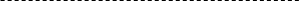 マリンバ演奏を楽しむ会の集い東京2020競技大会8月24日（火）～9月5日（日）パラリンピック“がんばれ日本!!　応援しましょう!!”音楽で生き活き　7／22（木）オリンピックがんばれコンサート!!　に続き、私たちは、パラリンピックを「がんばれ!!　がんばれ!!」と　マーチ、ギャロップ　世界の民謡etc.　マリンバとピアノ演奏と、皆さんの手拍子のリズム（タンバリン、クラベス、カスタネットetc.）で…!!【日時】8月30日（月・大安）14:00～16:00【場所】なかまちテラス地下ホール【演奏】マリンバ演奏：今井忠子　　ピアノ演奏　：平澤恒子【会費】300円　　【定員】25名【申込】☎＆fax 042-341-1805（今井）※必ずマスクをなさってご来場ください。スポーツ＆カルチャーフェスティバルinこだいらDiversity & Inclusion For Children後期：8月26日（木）～9月5日（日）※　全て参加無料◆大ホール　パフォーマンスプログラム（当日受付）≪つながろう！　小平から世界へ≫【日時】８月29日（日）入替制　午前の部10:00～12:00午後の部14:00～16:00※当日受付のため、満席の場合は、お断りすることがあります。◆体験イベント（要事前申込）ボッチャ体験会　９/３（金）13：00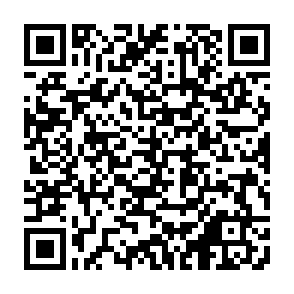 申込➡昔遊び　	８/28（土）13：30糸あやつり人形一糸座ワークショップ　９/４（土）10：30◆展示　いろいろな展示を楽しもう【期間】8/26(木)～9/5(日)10:00～17:00※自由にお越しください◆関連イベントあすぴあ主催　オンライン会議「共に生きる社会」9月5日（日）13:00コロナ対策のため、三密回避、消毒、入場制限などにご協力ください。【主催】スポーツ&カルチャーフェスティバルin小平実行委員会【共催】小平市【協力】こだいら観光まちづくり協会詳しくは、下記へhttps://www.city.kodaira.tokyo.jp/kurashi/090/090774.html小平こども劇場◆「おやこであそぼう」第１回（あいさんのわらべうた1）0、1、2、3歳の親子に向けたワークショップ。おうちじかんもたのしくなるおやこあそびです（年４回企画）。【日時】9月2日(木)　①10:00～10:45　②11:00～11:45【場所】中央公民館　和室けやき【対象、定員】時間①は0～18ヶ月の親子、時間②は18ヶ月～3歳の未就園児の親子、各８組【参加費】親子で500円【申込方法】8/5～8/18の間にメールか電話で申込。申込多数の場合は抽選。◆アフタフ・バーバン「わくわく絵本探検隊！」あそびのプロであるアフタフ・バーバンによる親子の遊びの場。ひとつの絵本をヒントに、そのお話の世界をふくらませて遊びます。【日時】9月12日(日)10:00～11:00【場所】福祉会館 1階和室ホール【対象、定員】0～3歳の未就園児と保護者、８組【参加費】ひとり500円（0歳より有料、保険料込み）【申込方法】メールか電話で事前申込、先着順。＊コロナ感染症対策のご協力をお願いいたします。以上の【申込・問合せ】NPO法人小平こども劇場☎＆FAX : 042-347-7211Eメール　info@kodaira-kogeki.orghttps://kodaira-kogeki.org/こだいら自由遊びの会夏の連続プレーパーク新型ウイルスがまだ流行っていますが、気を付けて外遊びをしましょう！　検温してマスクをつけて来てください。受付の消毒用アルコールで消毒お願いします。マスクの着脱は気温と相談して、各自の判断で。【日時】8月18（水）〜22日（日）10:00～16:00の五日間が開催予定です。【場所】中央公園隣接樹林（出入り自由）【参加】無料、カンパ1人100円(保険代を含む)　【持ち物】タオル、水筒など、自分が必要なもの。レジャーシートや軍手もあると便利です。受付簿に住所氏名等をご記入いただくことで保険になります。個人情報は保険手続きの時のみ使用します。※当日の天気等でやむをえず開催ができない場合はブログにてお知らせしますので、ご確認ください。※活動の様子も随時載せていますのでご覧ください。http://kodairaplaypark.com/【問合せ】☎ 090-1771-7431 （足立）☎ 070-6616-9959 （福本）ハートピアすぺーすまいらいふ＆まいわーく事業―次代を担う子ども・若者リーダーシップ学習会―コロナ急拡大の状況からお休みします。【主催・問合せ】NPO小平ハートピア　☎・fax. 042-401-8833　（永瀬）Ｅメール heartpia@wish.ocn.ne.jp熟年いきいき会　　「伴侶を亡くした人が語り合う会」【日時】8月19日（木）13:30～16:00【場所】福祉会館第二集会室（3階）【参加費】200円（会員100円）　　　※伴侶のある方の参加はできません。　　　　　みんなで話そう　　　　「おしゃべりサロン」【日時】9月2日（木）13:30～16:00【場所】福祉会館第一集会室（3階）【参加費】200円（会員100円）　　　　　　　　第１５回　　　　　　「絵手紙教室」【日時】9月13日（月）13:30～16:00【場所】福祉会館第一集会室（3階）【参加費】200円（会員100円）　　　絵具、筆、筆を洗う入れ物を持参して下さい。　　　　　　当日描く品物などをお持ちください　　　　　　　　第７６回　　　　　「市民うたごえ祭り」【日時】9月22日（水）13:30～15:30【場所】中央公民館ホール（2階）【参加費】200円上記共通事項【主催】熟年いきいき会【問合せ】☎042-341-8604（太田）コロナ禍での開催になります。マスクの着用をお願いします。当日体調の悪い方の参加はご遠慮ください。はじめてのパソコンサークル・会場ではコロナ感染拡大防止のためマスク着用、手指消毒、換気などをお願いします。・会場にはパソコンがありませんのでパソコン、マウス、電源アダプターをお持ちください。・先着10名です。参加費は会場で参加される場合1回200円です。自宅からZoomで参加される場合は無料です。・参加ご希望の方は、  https://kodaira-it.jp/hazimete/mail.cgiから、お名前、メールアドレス、参加日、場所をご連絡ください。 【日時】≪8月≫17日(火)9:30～11:30	あすぴあ会議室24日(火)13:30～15:30	自宅≪９月≫7日(火) 9:30～11:30	あすぴあ会議室【主催・問合せ】小平IT推進市民グループhttps://kodaira-it.jp/hazimete